1. Рачунску радњу додавања називамо __________.2. Знак за сабирање је знак:А. +     Б. –3. Допуни рачунску операцију сабирања: 4+1= __.А. 5Б. 6В. 34. Који број ћемо уписати у празан квадратић?А. 5Б. 4В.  3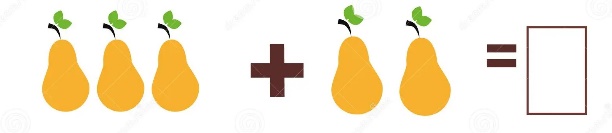 5. Који запис одговара фотографији испод?А. 1+1=2Б. 3+2=5В. 2+1=3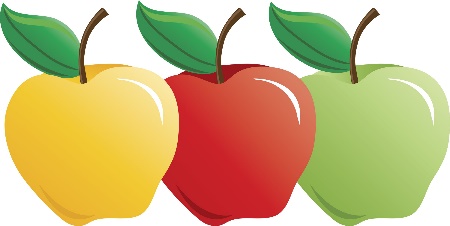 6. У датим скуповима има 2+3=5 троуглова.А. Тачно     Б. Нетачно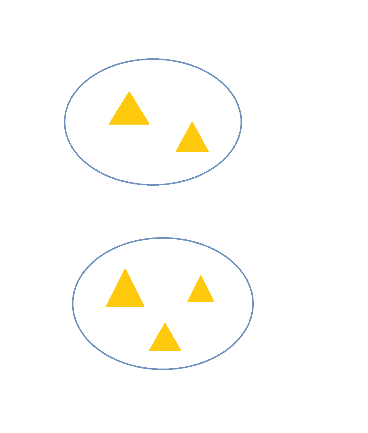 7. Који је укупан број елемената два скупа?А. 2   Б. 3    В. 5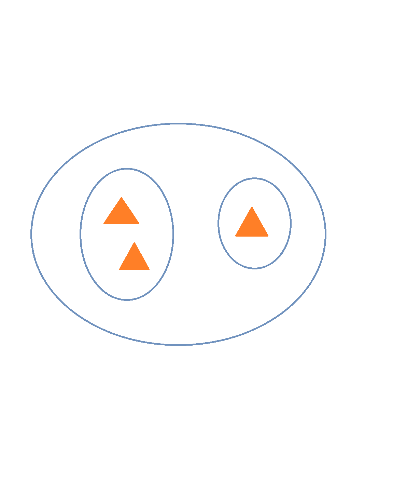 8. Сабери три броја тако да добијеш број 5.А. 2+3+1=5Б. 2+2+1=5В. 4+1+1=59. Знак за одузимање је знак:А. +     Б. –10. Матија је нацртао 5 звездица. Прецртао је 2 звездице. Колико звездица није прецртао?А. 2Б. 3В. 411. Који број ћемо уписати у празан квадратић?A. 2Б. 3В. 4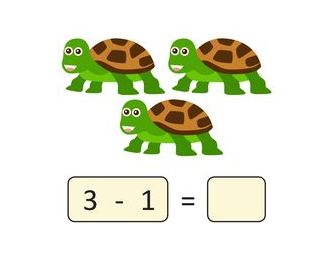 12. У празан квадратић уписаћемо број ____.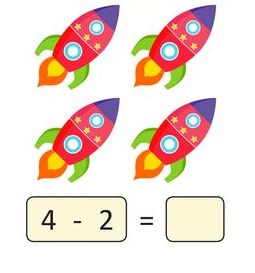 13. Од броја 5 одузми број 4. Решење је ___.А. 1Б. 2В. 314. Израчунај 2+3=__.А. 5Б. 4В. 115. Лана је саставила реч од 5 слова. Издвојила је једно слово и дала га је Марку. Након тога преостала су јој ______ слова.